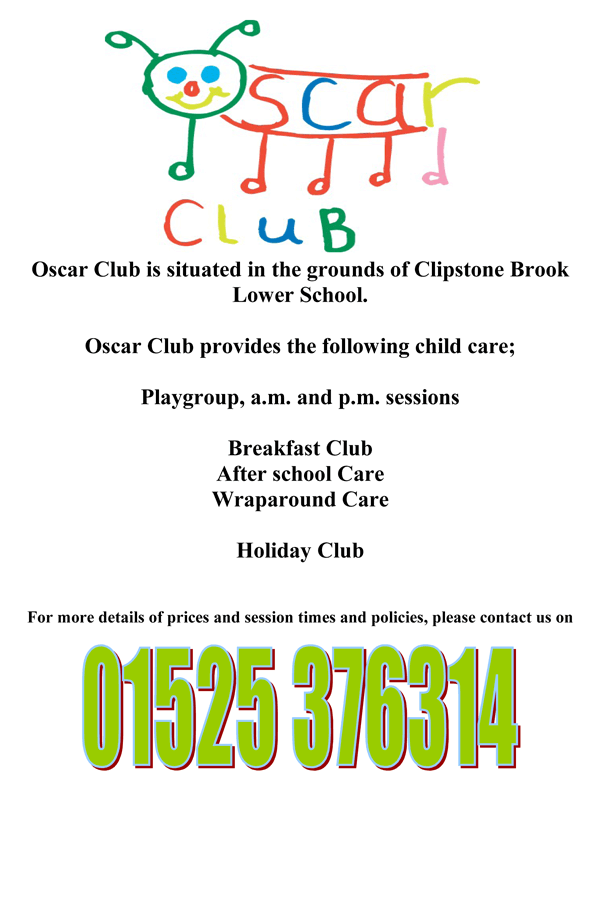 Oscar Club Pre-SchoolSEND Offer(Special Educational Needs and Disability – SEND)An Overview of the Pre-SchoolOscar Pre-School provides an inclusive environment in which all children are supported to reach their full potential.  We build upon and celebrate each child’s skills, talents and abilities.Our large, open setting is all on one level, with a ramp at the front door allowing easy access for all.We want all our children to feel valued members of our Pre-School community and to accomplish this we have a highly trained team.  We provide effective support for children with Special Educational Needs and Disabilities starting from our first contact with parents and carers when a child enters our pre-school.Our trained practitioners make sure that additional needs are identified early and we work closely with Early Years Advisors to ensure appropriate and individual care is given to meet the varied needs of each child.Through appropriate provision, we respect that children :Have different educational and social and emotional needs and aspirations.Require different strategies for learning.Acquire, assimilate and communicate information at different rates.Need a range of different teaching approaches and experiences.How will the Pre-School know if my child has SEND?A pupil is considered to have Special Educational Needs or Disability (SEND) if they have defined difficulties over and above those generally experienced by the majority of their peers. These difficulties may be learning, physical, social and emotional or communication based, and some children may have more complex needs which may include a range of difficulties.Early identification is vital.  When a concern is raised about a child, the Key Worker, Manager and setting SENDCo would meet to discuss that child’s needs and plan to gain evidence, we would share our concerns with the parents and may make recommendations to refer to outside agencies for a professional assessment.If you know that your child has Special Educational Needs or Disability (SEND) then please let us know straight away.Who should I contact if I have any questions or concerns about my child’s SEND?Your child’s Key PersonJenny Franklin - ManagerSue Allwood – SENDCoHow will the Pre-School involve me as a parent?Parents can talk to their key person or the Pre-School Manager at any time if they are worried about their child.Parents are kept informed at all stages in the process of identification and assessment of needs.Half termly meetings with your key person and or SENDCo to participate in discussions regarding the support planned for your child.Advice on how to support learning or behaviour at home.What different kinds of support are available to children with SEND in Pre-School?Each child’s support will be tailored to their specific need, but could include :Specific individual or small group support1:1 Learning supportPersonalised learningAccess to outside agency advise/supportHow does the Pre-School measure progress?In Pre-School we measure each child’s progress against age related expectations, the EYFS. If there is a concern regarding progress then it will be discussed with parents before reverting to the next steps of which there are 3 stages.Stage 1 – A child that has been identified as having a need, but is being supported by the Pre-School alone, with no outside agency involvement. These children will have an Individual Support Plan (ISP)Some children may not make the progress expected following intervention at stage 1 and ISP reviews may highlight a need for additional support from outside agencies. A decision will be made with the parents to move on to stage 2. Stage 2 - would require further assessment and support from specialised outside agencies. These children would then have a SEND Support Plan, which would be completed by the Pre-School with the parents and either a representative from the outside agencies involved, or with a report sent from them to inform the plan. This plan provides a holistic approach working with the wishes and aspirations of children and their parents/carers. The SEND Support Plan stays with the child throughout their school life, allowing for smooth transitionStage 3 - When a child falls a long way below expectations we may consider an application for an Education and Health Care Plan (EHC) (This was formally known as a Statement)Parents/carers are given copies of any specialist assessment reports and can discuss them with the SENDCo.We refer to Local Authority guidance for children with SEND :http://www.centralbedfordshire.gov.uk/images/SED Early Years tcm6-34407.pdfHow will the Pre-School support my child going to school?The SEND co-ordinator and key person will complete a transition plan with parental agreement working in conjunction with the feeder school.  A transition puppet called Bodo supports each child.Our main feeder school will often visit the children who will also bring along Bodo dressed in the school’s uniform.  Planned visits for children with SEND along with keyworker will be arranged.Key workers and the Manager meet with new teachers and Lower school SENDCo to discuss each child’s individual needs, and discuss their SEND Support Plan.What support is available to parents and carers?Central Bedfordshire Council Special Educational Needs & Disability Partnership Service CBC SEND Partnership)  0300 300 8088Drop in speech therapy – please see a member of staff for more details.  